	用时：1天            1天             1天	2-3天	1天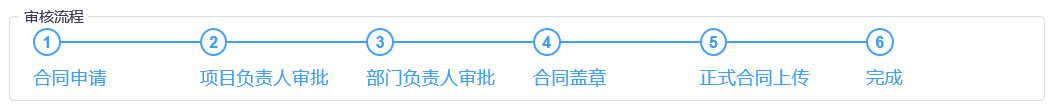 	用时：1天         1天             1天            1天                          1-3天          2-3天	1天相关建议与措施：1、项目负责人每天关注资产系统，追踪项目合同进程，与中标单位沟通合同修改内容，如遇问题及时与总务科工作人员联系，从而加速合同流转速度。2、总务科增加前往资产处递交合同、报销凭证的次数，每周一、周四两次前往。